СИСТЕМА ОЦІНЮВАННЯ НАВЧАЛЬНИХ ДОСЯГНЕНЬ З УКРАЇНСЬКОЇ МОВИКВІТКА САМООЦІНЮВАННЯДану технологію можна використовувати на кожному уроці.Заздалегідь готуємо пелюстки різних кольорів, у портфоліо учня на окремому аркуші розміщуємо серцевину, кожного уроку учні прикріплюють пелюстки. Так можна побачити ріст чи спад у навчальних досягненнях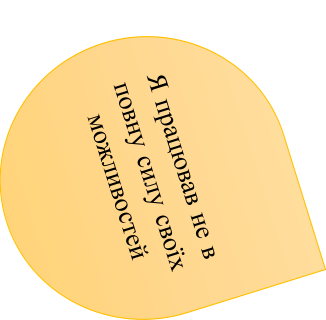 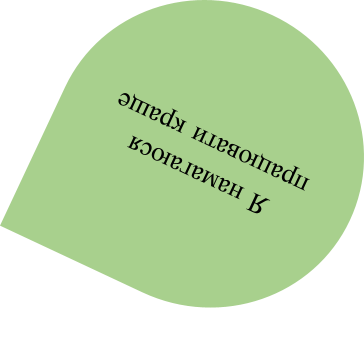 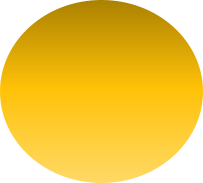 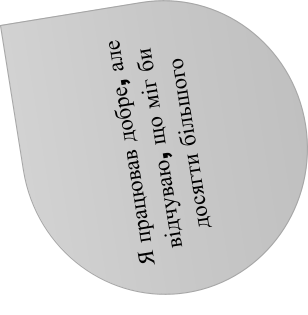 Я працював чудово, на повну силуДата 	САМООЦІНЮВАННЯТема уроку 	Прізвище, ім’я		Клас  	Сьогодні на уроці я дізнався (дізналася)  	Я зрозумів (зрозуміла), що  	Тепер я можу 	Я навчився (навчилася) 	Цікавим для мене було 	Мене здивувало 	Я відчув (відчула) труднощі  	Мені вдалося 	Треба ще попрацювати над  	Потребую допомоги 	Критерії оцінювання діалогуКритерії оцінювання переказу і творуКритерії оцінювання читання вголоcКритерії оцінювання диктантуРівеньБалиХарактеристика складених діалогівІ Початковий1В учня виникають значні труднощі у підтриманні діалогу. Здебільшого він відповідає назапитання лише “так” чи “ні” або аналогічними уривчастими реченнями ствердного чизаперечного характеру.2Учень відповідає на елементарні запитання короткими репліками, що містять недолікирізного характеру, але сам досягти комунікативної мети не може.3Учень бере участь у діалозі за найпростішою за змістом мовленнєвою ситуацією, може нелише	відповідати	на	запитання	співрозмовника,	а	й	формулювати	деякі	запитання,припускаючись помилок різного характеру.ІІ Середній4Учень бере участь у діалозі з нескладної за змістом теми, в основному досягає метиспілкування,	проте	репліки	його	недостатньо	вдалі,	не	відзначаються	послідовністю,доказовістю; трапляється чимало помилок у доборі слів, побудові речень, їх інтонуваннітощо.5Учень бере участь у діалозі за нескладною за змістом мовленнєвою ситуацією,	загаломдосягає	комунікативної	мети,	проте	допускає	відхилення	від	теми,	мовлення	йогохарактеризується стереотипністю, недостатньою різноманітністю і потребує істотної корекціїтощо.6Учень успішно досягає комунікативної мети в діалозі з нескладної теми, його реплікизагалом є змістовними, відповідають основним правилам поведінки у розмові, нормаметикету, проте їм не вистачає самостійності суджень, їх аргументації, новизни, наявна певнакількість помилок у мовному оформленні реплік тощо.ІІІ Достатній7Діалогічне мовлення учня за своїм змістом спрямовується на розв’язання певної проблеми,загалом	є	змістовним,	набирає	деяких	рис	невимушеності;	з’являються	елементиособистісної	позиції	щодо	предмета	обговорення,	але	ще є істотні недоліки(за 4-макритеріями):	невисокий	рівень	самостійності	й	аргументованості	суджень,	можутьтраплятися відхилення від теми, помилки в мовному оформленні реплік тощо.8Учень загалом вправно бере участь у діалозі за ситуацією, що містить певну проблему,досягаючи комунікативної мети, висловлює судження і певною мірою аргументує їх здопомогою загальновідомих фактів, у діалозі з’являються елементи оцінних суджень іузагальнень, проте допускаються певні недоліки за кількома критеріями(3-ма).9Учні самостійно складають діалог з проблемної теми, демонструючи загалом достатнійрівень вправності і культури мовлення (чітко висловлюють думки, виявляють вміннясформулювати	цікаве	запитання,	дати	влучну,	відповідь,	здебільшого	виявляютьтолерантність, стриманість, коректність у разі незгоди з думкою співрозмовника), але вдіалозі є певні недоліки за 2-ма критеріями, наприклад: нечітко виражається особистапозиція співбесідників, аргументація не відзначається оригінальністю тощо.ІV Високий10Учні	складають	діалог	за	проблемною	ситуацією,	демонструючи	належний	рівеньмовленнєвої культури, вміння формулювати думки, обгрунтовуючи власну позицію, даютьможливість висловитися партнеру по діалогу; додержуються правил мовленнєвого етикету;структура діалогу, мовне оформлення реплік діалогу звичайно відповідає нормам, проте заодним з критеріїв можливі певні недоліки.11Учні	складають	діалог,	самостійно	обравши	аспект	запропонованої	теми(або	ж	самівизначають проблему для обговорення), переконливо й оригінально аргументують своюпозицію, зіставляють різні погляди на той самий предмет, виявляють повагу до думкиіншого; структура діалогу, мовне оформлення реплік діалогу відповідає нормам.12Учні складають глибокий за змістом і досконалий за формою діалог, самостійно обравшиаспект	запропонованої	теми(або	ж	самі	визначають	проблему	для	обговорення),демонструючи вміння уважно і доброзичливо вислухати співрозмовника, коротко, виразно,оригінально сформулювати свою думку, дібрати цікаві, влучні, переконливі аргументи назахист своєї позиції, у тому числі й з власного життєвого досвіду, зіставити різні погляди натой самий предмет; здатні змінити свою думку в разі незаперечних аргументів іншого;РівеньБалиХарактеристика змісту виконаної роботиХарактеристика змісту виконаної роботиХарактеристика змісту виконаної роботиХарактеристика змісту виконаної роботиХарактеристика змісту виконаної роботиГрамотністьГрамотністьРівеньБалиХарактеристика змісту виконаної роботиХарактеристика змісту виконаної роботиХарактеристика змісту виконаної роботиХарактеристика змісту виконаної роботиХарактеристика змісту виконаної роботиКількість орфографічних іпунктуаційнихлексичних, граматичних істилістичнихІ Початковий1Учень будує лише окремі, не пов'язані між собою речення;Учень будує лише окремі, не пов'язані між собою речення;Учень будує лише окремі, не пов'язані між собою речення;Учень будує лише окремі, не пов'язані між собою речення;Учень будує лише окремі, не пов'язані між собою речення;15-16 і більше9-10І Початковий2Учень будує лише окремі фрагменти висловлювання; лексика бідна й одноманітна.Учень будує лише окремі фрагменти висловлювання; лексика бідна й одноманітна.Учень будує лише окремі фрагменти висловлювання; лексика бідна й одноманітна.Учень будує лише окремі фрагменти висловлювання; лексика бідна й одноманітна.Учень будує лише окремі фрагменти висловлювання; лексика бідна й одноманітна.13-149-10І Початковий3За	обсягом	робота	складає	менше	половини	від	норми; висловлювання не є завершеним текстом, лексика і граматичнабудова збіднені.За	обсягом	робота	складає	менше	половини	від	норми; висловлювання не є завершеним текстом, лексика і граматичнабудова збіднені.За	обсягом	робота	складає	менше	половини	від	норми; висловлювання не є завершеним текстом, лексика і граматичнабудова збіднені.За	обсягом	робота	складає	менше	половини	від	норми; висловлювання не є завершеним текстом, лексика і граматичнабудова збіднені.За	обсягом	робота	складає	менше	половини	від	норми; висловлювання не є завершеним текстом, лексика і граматичнабудова збіднені.11-129-10ІІ Середній4Усне чи письмове висловлювання за обсягом складає дещо більше половини від норми і характеризується уже певною завершеністю, зв’язністю; проте є недоліки.Усне чи письмове висловлювання за обсягом складає дещо більше половини від норми і характеризується уже певною завершеністю, зв’язністю; проте є недоліки.Усне чи письмове висловлювання за обсягом складає дещо більше половини від норми і характеризується уже певною завершеністю, зв’язністю; проте є недоліки.Усне чи письмове висловлювання за обсягом складає дещо більше половини від норми і характеризується уже певною завершеністю, зв’язністю; проте є недоліки.Усне чи письмове висловлювання за обсягом складає дещо більше половини від норми і характеризується уже певною завершеністю, зв’язністю; проте є недоліки.9-107-8ІІ Середній5За	обсягом	робота завершеною,		темапроглядається.наближається		до розкрита,	аленорми,	у основнацілому думкає не7-87-8ІІ Середній6За обсягом висловлювання сягає норми, його тема не розкритаале, відсутня самостійність суджень.За обсягом висловлювання сягає норми, його тема не розкритаале, відсутня самостійність суджень.За обсягом висловлювання сягає норми, його тема не розкритаале, відсутня самостійність суджень.За обсягом висловлювання сягає норми, його тема не розкритаале, відсутня самостійність суджень.За обсягом висловлювання сягає норми, його тема не розкритаале, відсутня самостійність суджень.5-67-8ІІІ Достатній7Учень самостійно створює достатньо повний, зв’язний, але є: відхилення від теми, порушення послідовності її викладу; основна думка не аргументується тощо.Учень самостійно створює достатньо повний, зв’язний, але є: відхилення від теми, порушення послідовності її викладу; основна думка не аргументується тощо.Учень самостійно створює достатньо повний, зв’язний, але є: відхилення від теми, порушення послідовності її викладу; основна думка не аргументується тощо.Учень самостійно створює достатньо повний, зв’язний, але є: відхилення від теми, порушення послідовності її викладу; основна думка не аргументується тощо.Учень самостійно створює достатньо повний, зв’язний, але є: відхилення від теми, порушення послідовності її викладу; основна думка не аргументується тощо.45-68Учень самостійно будує достатньо повне, осмислене, самостійноі написане висловлювання, проте трапляються ще недоліки.39Учень самостійно будує послідовний, повний, викладений текст; розкриває тему, висловлює основну думку;1+1 (негруба)ІV Високий10Учень самостійно будує послідовний, повний текст, висловлює власну думку, певним чином аргументує різні погляди на проблему.1311Учень самостійно будує послідовний, повний, вміє пов’язати обговорюваний предмет із власним життєвим досвідом, добирає докази для обґрунтування.1 (негруба)212Учень самостійно створює яскраве, оригінальне за думкою висловлювання відповідно до мовленнєвої ситуації; аналізує різні погляди на той самий предмет, добирає переконливі аргументи на користь тієї чи іншої позиції, робота відзначаєтьсябагатством слововживання, граматичною правильністю1РівеньБалиХарактеристика читанняІ Початковий1Учень читає, не зв’язуючи між собою інтонаційно, слова ф речення. Припускається значноїкількості помилок.І Початковий2Учень читає, відриваючи окремі слова одне від одного, не завжди відділяє одне речення відіншого; припускається помилок.І Початковий3Читання характеризується певним рівнем зв’язності, який проте ще недостатній, як і темп, щонаближається до половини норми. Допускається ще велика кількість помилок різного характеру.ІІ Середній4Учень читає, зі швидкістю, що дещо перевищує половину норми, поділяючи текст на речення, алеприпускається значної кількості помилок читання не досить плавне.ІІ Середній5Учень читає зі швидкістю, що наближається до норми, в основному правильно інтонуючи кінець речення, але припускається помилок у поділі речень на смислові частини, логічному наголошуванні слів, а також в інтонуванні речень; читання не досить плавне.ІІ Середній6Учень читає зі швидкістю, що відповідає нормі, правильно інтонуючи кінець речення, логічнонаголошуючи слова, припускається орфоепічних помилок; читання не досить плавне.ІІІ Достатній7Учень читає зі швидкістю в межах норми, у цілому плавно, правильно інтонуючи речення певної синтаксичної будови (за програмою відповідного класу), роблячи логічні наголоси; емоційне забарвлення тексту в читанні відсутнє; є орфоепічні помилки.ІІІ Достатній8Учень	читає	швидко,	плавно,	досить правильно інтонуючи речення певних синтаксичних структур, роблячи логічні наголоси; емоційне забарвлення тексту наявне, але воно не виявляєавторського задуму; є орфоепічні помилки.ІІІ Достатній9Учень читає швидко, плавно, правильно інтонуючи речення різної синтаксичної будови; емоційне забарвлення недостатньо виявляє авторський задум; можуть бути орфоепічні помилки.ІV Високий10Учень читає виразно, з гарною дикцією; інтонація (поділ речень на смислові частини, логічне наголошування слів, мелодика речень різної синтаксичної будови), емоційне забарвлення, тембр, темп, гучність читання відтворюють авторський задум, стильові характеристики тексту, але в читанні можуть бути окремі недоліки незначні орфоепічні огріхи.ІV Високий11Читання учня повністю відповідає усім зазначеним вище критеріям (глибоке проникнення у зміст прочитаного, бездоганне дотримання орфоепічних, інтонаційних норм, виразна передача авторського задуму, стильових характеристик тексту, врахування комунікативного завдання,особливостей слухацької аудиторії).ІV Високий12Учень читає винятково виразно, з гарною дикцією; глибоко й тонко відтворюючи емоційне забарвлення, авторський задум, стильові характеристики тексту; вміло виконує комунікативнезавдання, визначене вчителем або самостійно.Рівні навчальних досягненьБалиКількість помилокПриміткаI Початковий115-16 і більшеI Початковий213-14I Початковий311-124 виправленняII Середній49-103 виправленняII Середній57-82 виправленняII Середній65-61 виправленняІІІ Достатній742 виправленняІІІ Достатній831 виправлення91+1 (негруба)ІV Високий101Робота акуратнаІV Високий111 (негруба)Робота чиста і охайнаІV Високий12–Робота оформлена ідеально